https://doi.org/10.1016/j.conbuildmat.2019.04.046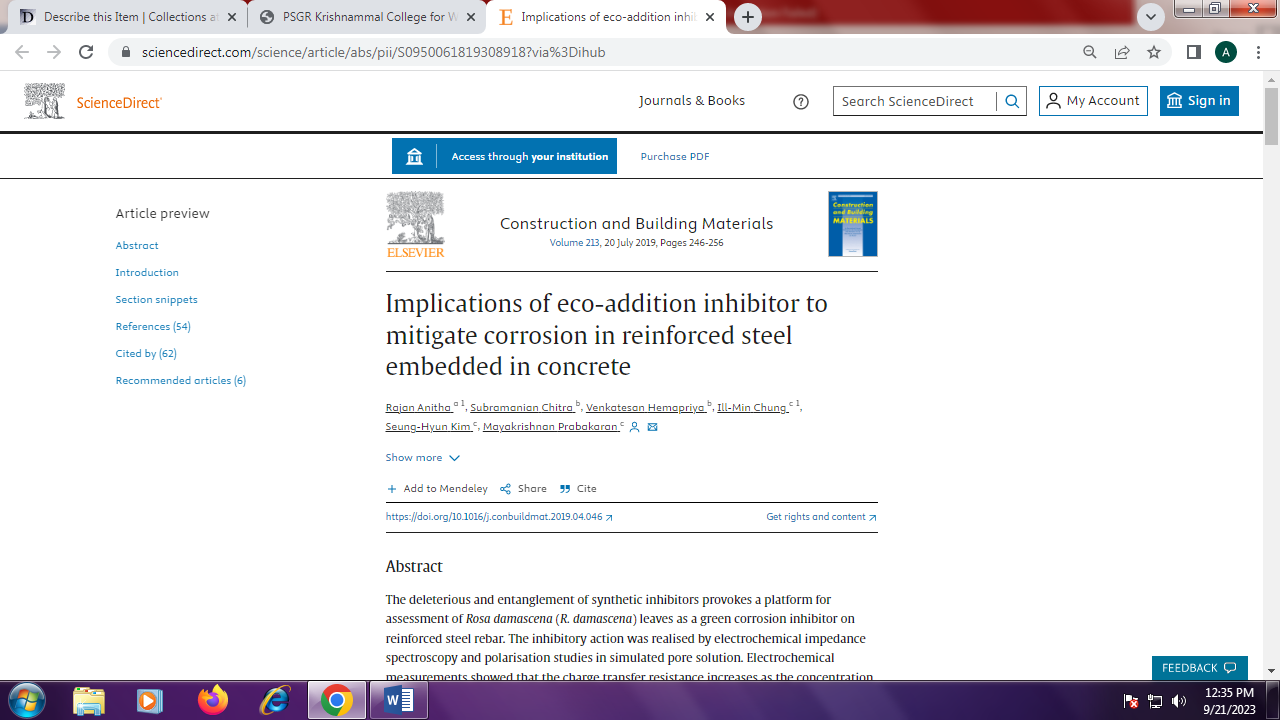 